Администрация города Курска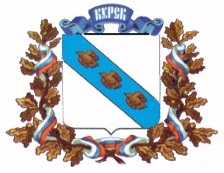 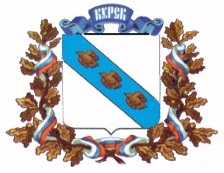    Комитет молодежной политики, физической культуры и спорта города Курска305000, Курск, ул. Ленина, 15тел. (4712) 74-05-64   _____________________      Руководителямпредприятий и организаций различных форм собственностиУважаемые коллеги!08-11 февраля 2024 года на базе ООО «Спортивно-оздоровительный центр им. В. Терешковой» (г. Курск, ул. Парк Солянка,16) состоится 1 этап Фестиваля работающей молодежи «Юность - 2024».Учредителями и организаторами Фестиваля являются Союз «Федерация организаций профсоюзов Курской области», министерство внутренней и молодежной политики Курской области, комитет молодежной политики, физической культуры и спорта города Курска, региональное отделение Общероссийского общественно-государственного движения детей и молодёжи «Движение первых» Курской области, компания «Активный город» (ИП Демидов Е.В.).Фестиваль призван поддержать и объединить талантливую работающую молодежь, укрепить культурные связи между предприятиями, учреждениями, организациями. Фестиваль предоставит возможность молодым специалистам повысить свой творческий, а вместе с тем и свой профессиональный уровень, усилить заинтересованность в качественном и квалифицированном труде.С 2005 года в конкурсной программе Фестиваля приняли участия молодые специалисты более 130 предприятий, расположенных на территории города Курска и Курской области.Конкурсная программа 1 этапа Фестиваля работающей молодежи «Юность» пройдет по направлениям: тимбилдинг, парад команд, русское подворье, визитная карточка, фестиваль снежных фигур, аренный лазертаг, челлендж-турнир, зимние эстафетные игры на льду, интеллектуальная игра, фотоквест, биатлон, керлинг, мотокросс, игра «Крепость», VR-турнир, аэрохоккей, хоккей с мячом, царь горы, настольный теннис. Взнос за участие в фестивале составляет 12 000 рублей с команды. Взнос за участие в Фестивале оплачивается перечислением на расчетный счет компании «Активный город» (ИП Демидов Е.В.). В исключительных случаях возможна оплата наличными средствами. Расходы по направлению команды – участницы, оплату проживания и питания несет направляющая сторона. Стоимость проживания и питания на период проведения Фестиваля 8-11 февраля составляет 1500 рублей чел/сутки (700 рублей – питание, 800 рублей - проживание). Проживание и питание участников Фестиваля будет осуществлять ООО «Спортивно – оздоровительный центр имени В. Терешковой».Подробная информация о проведении Фестиваля может быть предоставлена по телефону Оргкомитета Фестиваля (4712)78-51-00, 8-906-692-30-30 (Демидов Евгений Викторович).Приглашаем Вас и делегацию молодых специалистов Вашего предприятия для участия в I этапе Фестиваля работающей молодежи «Юность - 2024» в городе Курске.Положение о Фестивале, программа и форма заявки размещены на сайтах www.kdmt46.ru www.mokva46.ru  www.активный-город.рф. 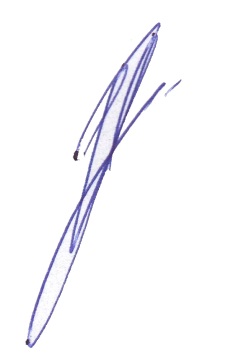 Начальник управления                                              			          И.А. Колышев Исп. Никулин К.А. +7 919 211 77 89